Eta Sigma Alpha National Home School Honor Society Sponsored by the National Organization of ESAMembership ApplicationName 													Address 													City, St Zip 												Phone 							 Date of Birth 				E-mail Address 								_______________    Name of Homeschool _________________________________________________Current Grade Level ______________Date of Graduation:  ______________Current GPA (3.5 grade point average on a four-point scale required): _________			Please include the following documentation with your application: A copy of your transcript. Test score from one of these two groups of tests: the IOWA (90% composite score).  Also, include a letter from the test administrator confirming that it was administered by someone other than your parent(s).SAT, PSAT, SAT 10, SAT 8/9; or ACT (see etasigmalpha.com for current score requirements)A short statement about why you would like to be a member of Eta Sigma Alpha.A letter of recommendation from your parent(s). Three letters of recommendation from someone other than your parent(s). These may be e-mailed to spowell@hepbookstore.com.Payment:  $40.00Checks – make payable to HEP of Texas, Inc.Credit card (circle one)M/C    Visa     Am. Express     DiscoverCard number:  ____________________________ expiration ________          Mail to:  Joanne E. Juren, C/O Omega Chapter, HEP Bookstore, 11665 Fuqua St. A-100Houston, TX 77034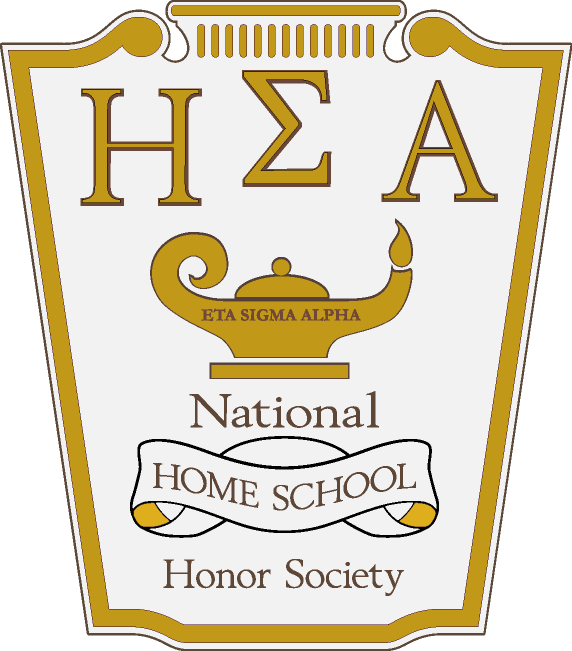 Eta Sigma Alpha National Home School Honor SocietySponsored by the National Organization of ESA11665 Fuqua, STE A-100 Houston, TX   77034281-922-0478; 281-922-0504 (fax)etasigmaalpha.comDear Prospective ESA Member,	Attached is an application for membership in the Omega Chapter of Eta Sigma Alpha National Home School Honor Society.  Over the years, many students have not been able to join ESA because a local chapter in their area of the country was not available.  Many students live in rural areas where it is difficult to meet with other students for meetings and service activities.  We are delighted to offer to these students membership in a national chapter, the Omega Chapter.  Membership in this chapter is available only to those students to whom a local chapter is unavailable.  	Students must submit the attached application and all required documentation.  Dues shall be $40.00 per year.  Once approved, students will receive a membership card and a certificate of membership. Each year when the membership is renewed, the student will receive a new certificate of membership for that year.  	To remain active, students must submit 10 hours of service each year.  The service record form is attached to this application.  Failure to submit the service-hours form will result in a forfeiture of membership.	Graduating seniors are eligible to order an ESA Diploma of Graduation from the HEP Bookstore.  Students may also order a gold honor cord and ESA shawl for graduation.  Other paraphernalia such as ESA tie tacks, pins, t-shirts, caps, sweatshirts, tote bags, and polo shirts are available for purchase.  Visit the www.etasigmaalpha.com webpage for more information about these products.	Once again, thank you for your interest in ESA.  We hope you will consider joining.  Congratulations on your success as a home school student.  We wish you the best in your future endeavors.Sincerely,Joanne E. Juren, National Executive Director